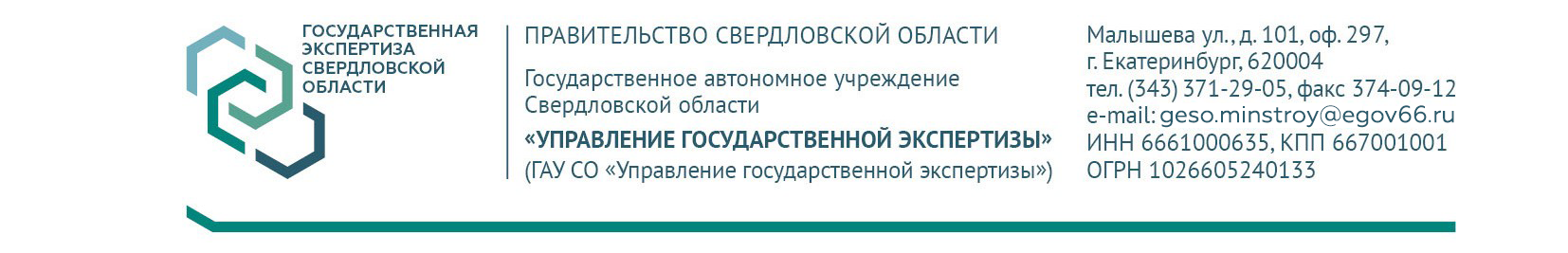 Программа семинара«Инженерно-экологические изыскания. Спорные вопросы и опыт проведения экспертизы»(21 марта 2024 года)На семинаре будут освещены наиболее спорные вопросы, касающиеся проведения инженерно-экологических изысканий.Вместе с экспертами вы сможете обсудить выбор нормативных документов для выполнения инженерно-экологических изысканий и подготовки отчетов, а также основные требования к отчетам об инженерных изысканиях.На семинаре будут затронуты следующие темы:нормативная документация при выполнении инженерно-экологических изысканий,анализ требований СП 502.1325800.2021, СП 11-102-97, основные ошибки при проведении инженерно-экологических изысканий и составлении отчетной документации,требования к отчетам об инженерно-экологических изысканиях с точки зрения необходимости разработки раздела «Мероприятия по охране окружающей среды»,а также многие другие актуальные темы. Ваши вопросы и темы для обсуждения вы можете направить заранее, тогда мы обязательно включим их в программу мероприятия.Мероприятие завершится «круглым столом», во время проведения которого вы сможете задать все интересующие вопросы и поучаствовать в интересной и полезной дискуссии.Семинар ведут эксперт по направлению «Инженерно-экологические изыскания» Людмила Юрьевна Махмудова и эксперт по охране окружающей среды Наталья Павловна Коцюр.         Встреча ориентирована на экспертов государственных и негосударственных экспертиз, главных инженеров проектов, специалистов, занимающихся разработкой раздела «Мероприятия по охране окружающей среды», специалистов по инженерным изысканиям.Формат семинараСеминар проводится в дистанционном формате, на интернет-платформе, не требующей установки специализированного программного обеспечения. Также доступно очное участие в семинаре. Количество мест для очного участия в семинаре ограничено. Такие места необходимо бронировать заранее.Продолжительность1 день, 6 академических часов (дневное время).СтоимостьСистема скидокСкидка 10% предоставляется:при участии 2-х человек и более от одной организации.Место обученияг. Екатеринбург, ул. Малышева, 101, оф. 280В стоимость обучения входитОбучение в комфортной аудитории;Учебные материалы;Вкусные кофе-брейки;Именной сертификат об участии в семинаре.Программа мероприятия**ГАУ СО "Управление государственной экспертизы" оставляет за собой право вносить изменения в программу мероприятия, в том числе изменять состав спикеров, даты проведения мероприятия, время начала выступлений, темы и порядок выступлений, своевременно публикуя информацию о внесении изменений на сайте www.expert-so.ruУсловия участияСтоимость участия на одного слушателяОчное присутствие17 300 р.Дистанционное подключение15 500 р.10.00 – 11.20Нормативная документация для выполнения инженерно-экологических изысканийМахмудова Людмила Юрьевна – эксперт по направлению деятельности «Инженерно-экологические изыскания»11.20 – 11.30ПЕРЕРЫВ11.30 – 13.00Основные ошибки при проведении инженерно-экологических изысканий и составлении отчетной документацииМахмудова Людмила Юрьевна – эксперт по направлению деятельности «Инженерно-экологические изыскания»13.00 – 14.00ПЕРЕРЫВ14.00 – 15.00Требования к отчетам об инженерно-экологических изысканиях с точки зрения необходимости разработки раздела «Мероприятия по охране окружающей среды»Коцюр Наталья Павловна – эксперт по направлению деятельности «Охрана окружающей среды»15.00– 16.00Круглый стол, ответы на вопросыМахмудова Людмила Юрьевна – главный специалист экспертизы инженерных изысканийКоцюр Наталья Павловна – эксперт по направлению деятельности «Охрана окружающей среды»